Publicado en Madrid el 05/05/2021 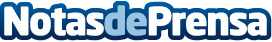 La búsqueda del patrón perfecto es la esencia de la firmaBleis Madrid nace del deseo personal por recuperar la calidad de la sastrería femenina acabada a mano, con especial atención en cada detalle para reinventarla y hacerla únicaDatos de contacto:Bleis Madrid+34 638 717 427Nota de prensa publicada en: https://www.notasdeprensa.es/la-busqueda-del-patron-perfecto-es-la-esencia Categorias: Nacional Moda Sociedad Madrid http://www.notasdeprensa.es